様式第12号(第9条関係)　備考　※印欄は、記入しないこと。　備考　※印欄は、記入しないこと。位置指定道路等の変更等申請書(正)位置指定道路等の変更等申請書(正)位置指定道路等の変更等申請書(正)位置指定道路等の変更等申請書(正)位置指定道路等の変更等申請書(正)位置指定道路等の変更等申請書(正)位置指定道路等の変更等申請書(正)位置指定道路等の変更等申請書(正)位置指定道路等の変更等申請書(正)位置指定道路等の変更等申請書(正)位置指定道路等の変更等申請書(正)位置指定道路等の変更等申請書(正)位置指定道路等の変更等申請書(正)位置指定道路等の変更等申請書(正)位置指定道路等の変更等申請書(正)位置指定道路等の変更等申請書(正)位置指定道路等の変更等申請書(正)位置指定道路等の変更等申請書(正)建築基準法第42条第　項第　号の道路位置の指定の建築基準法第42条第　項第　号の道路位置の指定の建築基準法第42条第　項第　号の道路位置の指定の建築基準法第42条第　項第　号の道路位置の指定の建築基準法第42条第　項第　号の道路位置の指定の建築基準法第42条第　項第　号の道路位置の指定の建築基準法第42条第　項第　号の道路位置の指定の建築基準法第42条第　項第　号の道路位置の指定の建築基準法第42条第　項第　号の道路位置の指定の変更廃止変更廃止を申請します。この申請書及を申請します。この申請書及を申請します。この申請書及を申請します。この申請書及を申請します。この申請書及を申請します。この申請書及を申請します。この申請書及び添付図書の記載事項は、事実に相違ありません。　　　　　年　　月　　日び添付図書の記載事項は、事実に相違ありません。　　　　　年　　月　　日び添付図書の記載事項は、事実に相違ありません。　　　　　年　　月　　日び添付図書の記載事項は、事実に相違ありません。　　　　　年　　月　　日び添付図書の記載事項は、事実に相違ありません。　　　　　年　　月　　日び添付図書の記載事項は、事実に相違ありません。　　　　　年　　月　　日び添付図書の記載事項は、事実に相違ありません。　　　　　年　　月　　日び添付図書の記載事項は、事実に相違ありません。　　　　　年　　月　　日び添付図書の記載事項は、事実に相違ありません。　　　　　年　　月　　日び添付図書の記載事項は、事実に相違ありません。　　　　　年　　月　　日び添付図書の記載事項は、事実に相違ありません。　　　　　年　　月　　日び添付図書の記載事項は、事実に相違ありません。　　　　　年　　月　　日び添付図書の記載事項は、事実に相違ありません。　　　　　年　　月　　日び添付図書の記載事項は、事実に相違ありません。　　　　　年　　月　　日び添付図書の記載事項は、事実に相違ありません。　　　　　年　　月　　日び添付図書の記載事項は、事実に相違ありません。　　　　　年　　月　　日び添付図書の記載事項は、事実に相違ありません。　　　　　年　　月　　日び添付図書の記載事項は、事実に相違ありません。　　　　　年　　月　　日申請者申請者申請者申請者申請者申請者申請者申請者申請者申請者住所氏名　　　　　　　　印住所氏名　　　　　　　　印住所氏名　　　　　　　　印住所氏名　　　　　　　　印住所氏名　　　　　　　　印住所氏名　　　　　　　　印住所氏名　　　　　　　　印住所氏名　　　　　　　　印(名称及び代表者氏名)　　　宜野湾市長　殿(名称及び代表者氏名)　　　宜野湾市長　殿(名称及び代表者氏名)　　　宜野湾市長　殿(名称及び代表者氏名)　　　宜野湾市長　殿(名称及び代表者氏名)　　　宜野湾市長　殿(名称及び代表者氏名)　　　宜野湾市長　殿(名称及び代表者氏名)　　　宜野湾市長　殿(名称及び代表者氏名)　　　宜野湾市長　殿(名称及び代表者氏名)　　　宜野湾市長　殿(名称及び代表者氏名)　　　宜野湾市長　殿(名称及び代表者氏名)　　　宜野湾市長　殿(名称及び代表者氏名)　　　宜野湾市長　殿(名称及び代表者氏名)　　　宜野湾市長　殿(名称及び代表者氏名)　　　宜野湾市長　殿(名称及び代表者氏名)　　　宜野湾市長　殿(名称及び代表者氏名)　　　宜野湾市長　殿(名称及び代表者氏名)　　　宜野湾市長　殿(名称及び代表者氏名)　　　宜野湾市長　殿1築造主の住所及び氏名(名称及び代表者氏名)築造主の住所及び氏名(名称及び代表者氏名)築造主の住所及び氏名(名称及び代表者氏名)築造主の住所及び氏名(名称及び代表者氏名)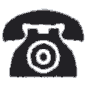 2代理者の住所及び氏名(名称及び代表者氏名)代理者の住所及び氏名(名称及び代表者氏名)代理者の住所及び氏名(名称及び代表者氏名)代理者の住所及び氏名(名称及び代表者氏名)3指定済道路位置等指定年月日及び番号指定年月日及び番号指定年月日及び番号年　　　月　　　日　　　第　　　　　号　年　　　月　　　日　　　第　　　　　号　年　　　月　　　日　　　第　　　　　号　年　　　月　　　日　　　第　　　　　号　年　　　月　　　日　　　第　　　　　号　年　　　月　　　日　　　第　　　　　号　年　　　月　　　日　　　第　　　　　号　年　　　月　　　日　　　第　　　　　号　年　　　月　　　日　　　第　　　　　号　年　　　月　　　日　　　第　　　　　号　年　　　月　　　日　　　第　　　　　号　年　　　月　　　日　　　第　　　　　号　年　　　月　　　日　　　第　　　　　号　3指定済道路位置等地名及び地番地名及び地番地名及び地番宜野湾市宜野湾市宜野湾市宜野湾市宜野湾市宜野湾市宜野湾市宜野湾市宜野湾市宜野湾市宜野湾市宜野湾市宜野湾市3指定済道路位置等幅員及び延長幅員及び延長幅員及び延長幅員　　　　m　　延長　　　　m幅員　　　　m　　延長　　　　m幅員　　　　m　　延長　　　　m幅員　　　　m　　延長　　　　m幅員　　　　m　　延長　　　　m幅員　　　　m　　延長　　　　m幅員　　　　m　　延長　　　　m幅員　　　　m　　延長　　　　m面積面積　　　　m2　　　　m2　　　　m23指定済道路位置等幅員及び延長幅員及び延長幅員及び延長転回広場　　　　　ケ所　　　　　面積　　　　　m2転回広場　　　　　ケ所　　　　　面積　　　　　m2転回広場　　　　　ケ所　　　　　面積　　　　　m2転回広場　　　　　ケ所　　　　　面積　　　　　m2転回広場　　　　　ケ所　　　　　面積　　　　　m2転回広場　　　　　ケ所　　　　　面積　　　　　m2転回広場　　　　　ケ所　　　　　面積　　　　　m2転回広場　　　　　ケ所　　　　　面積　　　　　m2転回広場　　　　　ケ所　　　　　面積　　　　　m2転回広場　　　　　ケ所　　　　　面積　　　　　m2転回広場　　　　　ケ所　　　　　面積　　　　　m2転回広場　　　　　ケ所　　　　　面積　　　　　m2転回広場　　　　　ケ所　　　　　面積　　　　　m24変更又は廃止の事由変更又は廃止の事由変更又は廃止の事由変更又は廃止の事由5変更又は廃止後の道路位置等地名及び地番地名及び地番地名及び地番宜野湾市宜野湾市宜野湾市宜野湾市宜野湾市宜野湾市宜野湾市宜野湾市宜野湾市宜野湾市宜野湾市宜野湾市宜野湾市5変更又は廃止後の道路位置等幅員及び延長幅員及び延長幅員及び延長幅員　　　　m　　延長　　　　m幅員　　　　m　　延長　　　　m幅員　　　　m　　延長　　　　m幅員　　　　m　　延長　　　　m幅員　　　　m　　延長　　　　m幅員　　　　m　　延長　　　　m幅員　　　　m　　延長　　　　m幅員　　　　m　　延長　　　　m面積面積　　　　m2　　　　m2　　　　m25変更又は廃止後の道路位置等幅員及び延長幅員及び延長幅員及び延長転回広場　　　　　ケ所　　　　　面積　　　　　m2転回広場　　　　　ケ所　　　　　面積　　　　　m2転回広場　　　　　ケ所　　　　　面積　　　　　m2転回広場　　　　　ケ所　　　　　面積　　　　　m2転回広場　　　　　ケ所　　　　　面積　　　　　m2転回広場　　　　　ケ所　　　　　面積　　　　　m2転回広場　　　　　ケ所　　　　　面積　　　　　m2転回広場　　　　　ケ所　　　　　面積　　　　　m2転回広場　　　　　ケ所　　　　　面積　　　　　m2転回広場　　　　　ケ所　　　　　面積　　　　　m2転回広場　　　　　ケ所　　　　　面積　　　　　m2転回広場　　　　　ケ所　　　　　面積　　　　　m2転回広場　　　　　ケ所　　　　　面積　　　　　m26変更等申請道路の築造時期変更等申請道路の築造時期変更等申請道路の築造時期変更等申請道路の築造時期年　　月　　日着工　　年　　月　　日完了予定年　　月　　日着工　　年　　月　　日完了予定年　　月　　日着工　　年　　月　　日完了予定年　　月　　日着工　　年　　月　　日完了予定年　　月　　日着工　　年　　月　　日完了予定年　　月　　日着工　　年　　月　　日完了予定年　　月　　日着工　　年　　月　　日完了予定年　　月　　日着工　　年　　月　　日完了予定年　　月　　日着工　　年　　月　　日完了予定年　　月　　日着工　　年　　月　　日完了予定年　　月　　日着工　　年　　月　　日完了予定年　　月　　日着工　　年　　月　　日完了予定年　　月　　日着工　　年　　月　　日完了予定※受付欄※受付欄※受付欄下水道課下水道課下水道課下水道課土木課土木課土木課土木課土木課土木課土木課都市計画課都市計画課都市計画課都市計画課課長係長係長係課長係長係長係長係長係係課長課長係長係位置指定道路等の変更等申請書(副)位置指定道路等の変更等申請書(副)位置指定道路等の変更等申請書(副)位置指定道路等の変更等申請書(副)位置指定道路等の変更等申請書(副)位置指定道路等の変更等申請書(副)位置指定道路等の変更等申請書(副)位置指定道路等の変更等申請書(副)位置指定道路等の変更等申請書(副)位置指定道路等の変更等申請書(副)建築基準法第42条第　項第　号の道路位置の指定の建築基準法第42条第　項第　号の道路位置の指定の建築基準法第42条第　項第　号の道路位置の指定の建築基準法第42条第　項第　号の道路位置の指定の建築基準法第42条第　項第　号の道路位置の指定の変更廃止変更廃止を申請します。この申請書及を申請します。この申請書及を申請します。この申請書及び添付図書の記載事項は、事実に相違ありません。　　　　　年　　月　　日び添付図書の記載事項は、事実に相違ありません。　　　　　年　　月　　日び添付図書の記載事項は、事実に相違ありません。　　　　　年　　月　　日び添付図書の記載事項は、事実に相違ありません。　　　　　年　　月　　日び添付図書の記載事項は、事実に相違ありません。　　　　　年　　月　　日び添付図書の記載事項は、事実に相違ありません。　　　　　年　　月　　日び添付図書の記載事項は、事実に相違ありません。　　　　　年　　月　　日び添付図書の記載事項は、事実に相違ありません。　　　　　年　　月　　日び添付図書の記載事項は、事実に相違ありません。　　　　　年　　月　　日び添付図書の記載事項は、事実に相違ありません。　　　　　年　　月　　日申請者申請者申請者申請者申請者申請者住所氏名　　　　　　　　印住所氏名　　　　　　　　印住所氏名　　　　　　　　印住所氏名　　　　　　　　印(名称及び代表者氏名)　　　　宜野湾市長　殿(名称及び代表者氏名)　　　　宜野湾市長　殿(名称及び代表者氏名)　　　　宜野湾市長　殿(名称及び代表者氏名)　　　　宜野湾市長　殿(名称及び代表者氏名)　　　　宜野湾市長　殿(名称及び代表者氏名)　　　　宜野湾市長　殿(名称及び代表者氏名)　　　　宜野湾市長　殿(名称及び代表者氏名)　　　　宜野湾市長　殿(名称及び代表者氏名)　　　　宜野湾市長　殿(名称及び代表者氏名)　　　　宜野湾市長　殿1築造主の住所及び氏名(名称及び代表者氏名)築造主の住所及び氏名(名称及び代表者氏名)築造主の住所及び氏名(名称及び代表者氏名)2代理者の住所及び氏名(名称及び代表者氏名)代理者の住所及び氏名(名称及び代表者氏名)代理者の住所及び氏名(名称及び代表者氏名)3指定済道路位置等指定年月日及び番号指定年月日及び番号年　　　月　　　日　　　第　　　　　号年　　　月　　　日　　　第　　　　　号年　　　月　　　日　　　第　　　　　号年　　　月　　　日　　　第　　　　　号年　　　月　　　日　　　第　　　　　号年　　　月　　　日　　　第　　　　　号3指定済道路位置等地名及び地番地名及び地番宜野湾市宜野湾市宜野湾市宜野湾市宜野湾市宜野湾市3指定済道路位置等幅員及び延長幅員及び延長幅員　　　　m　　延長　　　　m幅員　　　　m　　延長　　　　m幅員　　　　m　　延長　　　　m幅員　　　　m　　延長　　　　m面積　　　　m23指定済道路位置等幅員及び延長幅員及び延長転回広場　　　　　ケ所　　　　　面積　　　　　m2転回広場　　　　　ケ所　　　　　面積　　　　　m2転回広場　　　　　ケ所　　　　　面積　　　　　m2転回広場　　　　　ケ所　　　　　面積　　　　　m2転回広場　　　　　ケ所　　　　　面積　　　　　m2転回広場　　　　　ケ所　　　　　面積　　　　　m24変更又は廃止の事由変更又は廃止の事由変更又は廃止の事由5変更又は廃止後の道路位置等地名及び地番地名及び地番宜野湾市宜野湾市宜野湾市宜野湾市宜野湾市宜野湾市5変更又は廃止後の道路位置等幅員及び延長幅員及び延長幅員　　　　m　　延長　　　　m幅員　　　　m　　延長　　　　m幅員　　　　m　　延長　　　　m幅員　　　　m　　延長　　　　m面積　　　　m25変更又は廃止後の道路位置等幅員及び延長幅員及び延長転回広場　　　　　ケ所　　　　　面積　　　　　m2転回広場　　　　　ケ所　　　　　面積　　　　　m2転回広場　　　　　ケ所　　　　　面積　　　　　m2転回広場　　　　　ケ所　　　　　面積　　　　　m2転回広場　　　　　ケ所　　　　　面積　　　　　m2転回広場　　　　　ケ所　　　　　面積　　　　　m26変更等申請道路の築造時期変更等申請道路の築造時期変更等申請道路の築造時期年　　月　　日着工　　年　　月　　日完了予定年　　月　　日着工　　年　　月　　日完了予定年　　月　　日着工　　年　　月　　日完了予定年　　月　　日着工　　年　　月　　日完了予定年　　月　　日着工　　年　　月　　日完了予定年　　月　　日着工　　年　　月　　日完了予定※受付欄※受付欄※受付欄